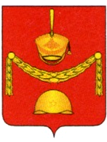 АДМИНИСТРАЦИЯПОСЕЛЕНИЯ РОГОВСКОЕ В ГОРОДЕ МОСКВЕ_________________________________________________________________________________________________________________________ПОСТАНОВЛЕНИЕОб утверждении Положения о контрактной службе без образования отдельного структурного подразделения В соответствии с ч.1 ст. 38 Федерального закона от 05.04.2013 N 44-ФЗ "О контрактной системе в сфере закупок товаров, работ, услуг для обеспечения государственных и муниципальных нужд", ст. 48 Федерального закона от 06.10.2003 г. № 131-ФЗ «Об общих принципах организации местного самоуправления в Российской Федерации», Приказом Минфина России от 31.07.2020 № 158н «Об утверждении Типового положения (регламента) о контрактной службе» администрация поселения Роговское	ПОСТАНОВЛЯЕТ:1. Утвердить Положение о контрактной службе без образования отдельного структурного подразделения (приложение).2. Признать утратившим силу постановление администрации поселения Роговское от 24.03.2016 г. № 13 «О создании контрактной службы» с изменениями и дополнениями.3. Опубликовать настоящее постановление в бюллетене «Московский муниципальный вестник» и разместить на официальном сайте администрации поселения Роговское в информационно телекоммуникационной сети «Интернет».4. Контроль за исполнением настоящего постановления остается за главой администрации поселения Роговское.Глава администрации                                                                      А.В. ТавлеевПриложение
к постановлению администрациипоселения Роговское в городе Москве
от 24.03.2021 г. № 05ПОЛОЖЕНИЕ
о контрактной службе без образования отдельного структурного подразделения
I. Общие положения1.1. Настоящее положение о контрактной службе (далее – Положение) устанавливает общие правила организации деятельности контрактной службы, основные полномочия контрактной службы администрации поселения Роговское, руководителя и работников контрактной службы при осуществлении администрацией поселения Роговское деятельности, направленной на обеспечение государственных и муниципальных нужд в соответствии с Федеральным законом от 05.04.2013 № 44-ФЗ «О контрактной системе в сфере закупок товаров, работ, услуг для обеспечения государственных и муниципальных нужд» (далее – Закон № 44-ФЗ).1.2. Контрактная служба администрации поселения Роговское в своей деятельности руководствуется Конституцией, Законом № 44-ФЗ, гражданским законодательством РФ, бюджетным законодательством РФ, нормативными правовыми актами о контрактной системе в сфере закупок товаров, работ, услуг для обеспечения государственных и муниципальных нужд, в том числе настоящим Положением, иными нормативными правовыми актами России, положением о контрактной службе администрации поселения Роговское.1.3. Контрактная служба администрации поселения Роговское осуществляет свою деятельность во взаимодействии с другими подразделениями (службами) администрации поселения Роговское.II. Организация деятельности контрактной службы2.1. Функции и полномочия контрактной службы возлагаются
на постоянный состав работников, выполняющих функции контрактной службы без образования отдельного структурного подразделения.2.2. Структуру и численность контрактной службы определяет и утверждает глава администрации поселения Роговское.2.3. Контрактную службу возглавляет руководитель, назначаемый на должность распоряжением главы администрации поселения Роговское, уполномоченного лица, исполняющего его обязанности, либо уполномоченного руководителем лица.2.4. Руководитель контрактной службы распределяет определенные разделом III Положения функции и полномочия между работниками контрактной службы.2.4.1. Осуществляет иные полномочия, предусмотренные Законом № 44-ФЗ.2.5. Работники контрактной службы должны иметь высшее образование или дополнительное профессиональное образование в сфере закупок.2.6. В соответствии с законодательством Российской Федерации действия (бездействие) должностного лица контрактной службы могут быть обжалованы в судебном порядке или в порядке, установленном главой 6 Закона № 44-ФЗ, в контрольном органе в сфере закупок, если такие действия (бездействие) нарушают права и законные интересы участника закупки.2.6.1. Руководитель контрактной службы и иные работники службы за допущенные ими нарушения действующего законодательства, ненадлежащее исполнение своих обязанностей могут быть привлечены к дисциплинарной, административной ответственности.III. Функции и полномочия контрактной службы3. Контрактная служба осуществляет следующие функции и полномочия.3.1. При планировании закупок:3.1.1. Разрабатывает план-график, осуществляет подготовку изменений для внесения в план-график.3.1.2. Размещает в единой информационной системе план-график и внесенные в него изменения.3.1.3. Организует утверждение плана-графика.3.1.4. Организует обязательное общественное обсуждение закупок.3.1.5. Организует в случае необходимости на стадии планирования закупок консультации с поставщиками (подрядчиками, исполнителями) и участвует в таких консультациях в целях определения состояния конкурентной среды на соответствующих рынках товаров, работ, услуг, определения наилучших технологий и других решений для обеспечения государственных и муниципальных нужд.3.1.6. Разрабатывает требования к закупаемой продукции на основании правовых актов о нормировании.3.2. При определении поставщиков (подрядчиков, исполнителей):3.2.1. Обеспечивает проведение закрытых способов определения поставщиков (подрядчиков, исполнителей) в случаях, установленных статьей 84 Закона № 44-ФЗ, по согласованию с федеральным органом исполнительной власти, уполномоченным Правительством на осуществление данных функций.3.2.2. Осуществляет подготовку и размещение в единой информационной системе извещений об осуществлении закупок, документации о закупках, проектов контрактов, подготовку и направление приглашений принять участие в определении поставщиков (подрядчиков, исполнителей) закрытыми способами, в том числе в электронной форме:3.2.2.1. Определяет и обосновывает начальную (максимальную) цену контракта, цену контракта, заключаемого с единственным поставщиком (подрядчиком, исполнителем), начальную цену единицы товара, работы, услуги, начальную сумму цен единиц товаров, работ, услуг, максимальное значение цены контракта;3.2.2.2. Осуществляет описание объекта закупки.3.2.2.3. Осуществляет проведение совместных конкурсов и аукционов в соответствии со статьей 25 Закона № 44-ФЗ.3.2.3. Указывает в извещении информацию, предусмотренную статьей 42 Закона № 44-ФЗ:об условиях, о запретах и об ограничениях допуска товаров, происходящих из иностранного государства или группы иностранных государств, работ, услуг, соответственно выполняемых, оказываемых иностранными лицами, в случае,    если такие условия, запреты и ограничения установлены в соответствии со статьей 14 Закона № 44-ФЗ;ограничении участия в определении поставщика (подрядчика, исполнителя), установленном в соответствии со статьей 30 Закона № 44-ФЗ (при необходимости);преимуществах, предоставляемых в соответствии со статьями 28, 29               Закона № 44-ФЗ.3.2.4. Осуществляет подготовку и размещение в единой информационной системе разъяснений положений документации о закупке.3.2.5. Осуществляет подготовку и размещение в единой информационной системе извещения об отмене определения поставщика (подрядчика, исполнителя), изменений в извещении об осуществлении закупки и (или) документации о              закупке.3.2.6. Осуществляет оформление и размещение в единой информационной системе протоколов определения поставщика (подрядчика, исполнителя).3.2.7. Осуществляет организационно-техническое обеспечение деятельности комиссии по осуществлению закупок.3.2.8. Осуществляет привлечение экспертов, экспертных организаций в случаях, установленных статьей 41 Закона № 44-ФЗ.3.3. При заключении контракта:3.3.1. Осуществляет размещение проекта контракта (контракта) в единой информационной системе и на электронной площадке с использованием единой информационной системы.3.3.2. Осуществляет рассмотрение протокола разногласий при наличии разногласий по проекту контракта.3.3.3. Осуществляет рассмотрение банковской гарантии, представленной в качестве обеспечения исполнения контракта.3.3.4. Организует проверку поступления денежных средств от участника закупки, с которым заключается контракт, на счет администрации поселения Роговское, внесенных в качестве обеспечения исполнения контракта.3.3.5. Осуществляет подготовку и направление в контрольный орган в сфере закупок предусмотренного частью 6 статьи 93 Закона № 44-ФЗ обращения администрации поселения Роговское о согласовании заключения контракта с единственным поставщиком (подрядчиком, исполнителем).3.3.6. Осуществляет подготовку и направление в контрольный орган в сфере закупок уведомления о заключении контракта с единственным поставщиком (подрядчиком, исполнителем) в случаях, установленных частью 2 статьи 93 Закона № 44-ФЗ.3.3.7. Осуществляет обеспечение хранения протоколов, составленных в ходе проведения конкурса, заявок на участие в конкурсе, конкурсной документации, изменений, внесенных в конкурсную документацию, разъяснений положений конкурсной документации и аудиозаписи вскрытия конвертов с заявками на            участие в конкурсе в соответствии со статьей 53 Закона № 44-ФЗ, а также протоколов рассмотрения заявок на участие в закрытом аукционе, протоколов закрытого аукциона, заявок на участие в закрытом аукционе, документации о закрытом аукционе, изменений, внесенных в документацию о закрытом аукционе,                          и разъяснений документации о закрытом аукционе в соответствии со статьей 90 Закона № 44-ФЗ.
        3.3.8. Обеспечивает заключение контракта с участником закупки, в том числе          с которым заключается контракт в случае уклонения победителя определения (поставщика (подрядчика, исполнителя)) от заключения контракта.3.3.9. Направляет информацию о заключенных контрактах в федеральный орган исполнительной власти, осуществляющий правоприменительные функции            по кассовому обслуживанию исполнения бюджетов бюджетной системы Российской Федерации, в целях ведения реестра контрактов, заключенных заказчиками.3.4. При исполнении, изменении, расторжении контракта:3.4.1. Осуществляет рассмотрение банковской гарантии, представленной в качестве обеспечения гарантийного обязательства.3.4.2. Обеспечивает исполнение условий контракта в части выплаты аванса (если контрактом предусмотрена выплата аванса).3.4.3. Обеспечивает приемку поставленного товара, выполненной работы (ее результатов), оказанной услуги, а также отдельных этапов поставки товара, выполнения работы, оказания услуги, в том числе:обеспечивает проведение силами администрации поселения Роговское или с привлечением экспертов, экспертных организаций экспертизы поставленного товара, выполненной работы, оказанной услуги, а также отдельных этапов исполнения контракта;обеспечивает подготовку решения администрации поселения Роговское о создании приемочной комиссии для приемки поставленного товара, выполненной работы или оказанной услуги, результатов отдельного этапа исполнения контракта;осуществляет оформление документа о приемке поставленного товара, выполненной работы или оказанной услуги, результатов отдельного этапа исполнения контракта.3.4.4. Обеспечивает исполнение условий контракта в части оплаты поставленного товара, выполненной работы (ее результатов), оказанной услуги, а также отдельных этапов исполнения контракта.3.4.5. Направляет информацию об исполнении контрактов, о внесении изменений в заключенные контракты в федеральный орган исполнительной власти, осуществляющий правоприменительные функции по кассовому обслуживанию исполнения бюджетов бюджетной системы Российской Федерации, в целях           ведения реестра контрактов, заключенных заказчиками.3.4.6. Взаимодействует с поставщиком (подрядчиком, исполнителем) при изменении, расторжении контракта, применении мер ответственности в случае нарушения условий контракта, в том числе направляет поставщику (подрядчику, исполнителю) требование об уплате неустоек (штрафов, пеней) в случае просрочки исполнения поставщиком (подрядчиком, исполнителем) обязательств (в том числе гарантийного обязательства), предусмотренных контрактом, а также в иных           случаях неисполнения или ненадлежащего исполнения поставщиком    (подрядчиком, исполнителем) обязательств, предусмотренных контрактом, совершении иных действий в случае нарушения поставщиком (подрядчиком, исполнителем) или администрацией поселения Роговское условий контракта.3.4.7. Организует включение в реестр недобросовестных поставщиков (подрядчиков,  исполнителей) информации о поставщике (подрядчике, исполнителе), с которым контракт  был расторгнут по решению суда  или  в  связи с односторонним отказом администрации поселения Роговское от исполнения контракта.3.4.8. Обеспечивает исполнение условий контракта в части возврата поставщику (подрядчику, исполнителю) денежных средств, внесенных в качестве обеспечения исполнения контракта (если такая форма обеспечения исполнения контракта применяется поставщиком (подрядчиком, исполнителем)), в том числе части этих денежных средств в случае уменьшения размера обеспечения  исполнения контракта, в сроки, установленные частью 27 статьи 34 Закона № 44- ФЗ.3.4.9. Обеспечивает одностороннее расторжение контракта в порядке, предусмотренном статьей 95 Закона № 44-ФЗ.3.5. Контрактная служба осуществляет иные полномочия, предусмотренные Законом № 44-ФЗ, в том числе:3.5.1. Осуществляет подготовку и направление в контрольный орган в сфере закупок информации и документов, свидетельствующих об уклонении победителя определения поставщика (подрядчика, исполнителя) от заключения контракта, в целях включения такой информации в реестр недобросовестных поставщиков (подрядчиков, исполнителей).3.5.2. Составляет и размещает в единой информационной системе отчет об объеме закупок у субъектов малого предпринимательства, социально ориентированных некоммерческих организаций.3.5.3. Участвует в рассмотрении дел об обжаловании действий (бездействия) администрации поселения Роговское, в том числе обжаловании результатов определения поставщиков (подрядчиков, исполнителей), и осуществляет подготовку материалов для осуществления претензионной работы.3.5.4. При централизации закупок в соответствии со статьей 26 Закона № 44-ФЗ осуществляет предусмотренные Законом № 44-ФЗ и настоящим Положением функции и полномочия, не переданные соответствующему уполномоченному органу, уполномоченному учреждению на осуществление определения поставщиков (подрядчиков, исполнителей) для администрации поселения Роговское. При этом контрактная служба, несет ответственность в пределах осуществляемых ею полномочий.От  24.03.2021№05